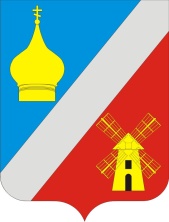 АДМИНИСТРАЦИЯФедоровского сельского поселенияНеклиновского района Ростовской областиРАСПОРЯЖЕНИЕ11 сентября  2018г.                                   №   112                                   с. ФедоровкаВ целях реализации Национального плана противодействия коррупции на 2018-2020гг., утвержденного Указом Президента Российской Федерации от 29.06.2018г. № 378:1. Внести изменения в план реализации муниципальной программы Федоровского сельского поселения «Обеспечение общественного порядка и противодействие преступности на 2018 год» (далее – план реализации) согласно приложению к настоящему распоряжению.2. Ведущему специалисту администрации Федоровского сельского поселения обеспечить исполнение плана реализации, указанного в пункте 1 настоящего распоряжения.3. Настоящее распоряжение вступает в силу со дня его подписания.4. Контроль за исполнением настоящего распоряжения оставляю за собой.Глава АдминистрацииФедоровского сельского поселения			                      	О.В. ФисаковаПриложениек распоряжению  администрации Федоровского сельского поселенияот 11.09.2018 № 112Планреализации муниципальной программы «Обеспечение общественного порядка и противодействие преступности» на 2018 годО внесении изменений в распоряжение № 134 от 29.12.2017г. «Об утверждении плана реализации муниципальной программы Федоровского сельского поселения «Обеспечение общественного порядка и противодействие преступности» на 2018 год»№ п/пНаименование Ожидаемый результат  (краткое описание)Ожидаемый результат  (краткое описание)Ответственный 
 исполнитель, соисполнитель, участник(должность/ФИО) <1>Ответственный 
 исполнитель, соисполнитель, участник(должность/ФИО) <1>Срок    
реализации 
  (дата)Объем расходов на 2018 год (тыс.руб.) <2>Объем расходов на 2018 год (тыс.руб.) <2>Объем расходов на 2018 год (тыс.руб.) <2>Объем расходов на 2018 год (тыс.руб.) <2>Объем расходов на 2018 год (тыс.руб.) <2>Объем расходов на 2018 год (тыс.руб.) <2>№ п/пНаименование Ожидаемый результат  (краткое описание)Ожидаемый результат  (краткое описание)Срок    
реализации 
  (дата)всеговсегообластной
   бюджетместный бюджетвнебюджетные
источники1233445667891Подпрограмма 1. Противодействие коррупции в Федоровском сельском поселенииХХВедущий специалист Карпенко О.В.Ведущий специалист Карпенко О.В.X5,55,5-5,5-1.1Основное  мероприятие 1.1Создание условий для снижения правового нигилизма населения, формирование антикоррупционного общественного мнения и нетерпимости к коррупционному поведениюСоздать условия для снижения правового нигилизма населения, формирование антикоррупционного общественного мнения и нетерпимости к коррупционному поведениюСоздать условия для снижения правового нигилизма населения, формирование антикоррупционного общественного мнения и нетерпимости к коррупционному поведениюВедущий специалист Карпенко О.В.Ведущий специалист Карпенко О.В.весь период5,55,5-5,5-1.1.1МероприятиеОбеспечение разработки, издания и безвозмездного распространения в Администрации Федоровского сельского поселения и в бюджетных учреждениях на территории Федоровского сельского поселения сборника нормативных правовых актов Российской Федерации и Федоровского сельского поселения по вопросам противодействия коррупцииВедущий специалист Карпенко О.В.Ведущий специалист Карпенко О.В.01.10.20185,55,5-5,5-1.1.2Участие в подготовке проектов муниципальных правовых актов в области противодействия коррупции, подготовка изменений и дополнений в нихУчастие в подготовке проектов муниципальных правовых актов в области противодействия коррупции, подготовка изменений и дополнений в нихУчастие в подготовке проектов муниципальных правовых актов в области противодействия коррупции, подготовка изменений и дополнений в нихСпециалист 1 категории Петрушина К.А.Специалист 1 категории Петрушина К.А.По мере необходимости-----1.1.3Осуществление антикоррупционной экспертизы проектов НПА и мониторинга их примененияОсуществление антикоррупционной экспертизы проектов НПА и мониторинга их примененияОсуществление антикоррупционной экспертизы проектов НПА и мониторинга их примененияПрокуратура Неклиновского района (по согласованию)Прокуратура Неклиновского района (по согласованию)По мере необходимости-----1.1.4Проведение заседаний Комиссии по противодействию коррупцииПроведение заседаний Комиссии по противодействию коррупцииПроведение заседаний Комиссии по противодействию коррупцииГлава Администрации Федоровского сельского поселенияГлава Администрации Федоровского сельского поселенияПо мере необходимости-----1.1.5Обеспечение организации работы Комиссии по соблюдению требований к служебному поведению муниципальных служащих и регулированию конфликта интересовОбеспечение организации работы Комиссии по соблюдению требований к служебному поведению муниципальных служащих и регулированию конфликта интересовОбеспечение организации работы Комиссии по соблюдению требований к служебному поведению муниципальных служащих и регулированию конфликта интересовСпециалист 1 категории Петрушина К.А.Специалист 1 категории Петрушина К.А.По мере проведения заседаний комиссии-----1.1.6Проведение должностных инструкций муниципальных служащих аппарата администрации с целью выявления положений с наличием коррупционной составляющейПроведение должностных инструкций муниципальных служащих аппарата администрации с целью выявления положений с наличием коррупционной составляющейПроведение должностных инструкций муниципальных служащих аппарата администрации с целью выявления положений с наличием коррупционной составляющейСпециалист 1 категории Петрушина К.А.Специалист 1 категории Петрушина К.А.Январь 2018г-----1.1.7Контроль за лицами, замещающими должности муниципальной службы, требований законодательства о противодействии коррупции, касающихся предотвращения и урегулирования конфликта интересовКонтроль за лицами, замещающими должности муниципальной службы, требований законодательства о противодействии коррупции, касающихся предотвращения и урегулирования конфликта интересовКонтроль за лицами, замещающими должности муниципальной службы, требований законодательства о противодействии коррупции, касающихся предотвращения и урегулирования конфликта интересовСпециалист 1 категории Петрушина К.А.Специалист 1 категории Петрушина К.А.Весь период-----1.1.8Планирование мероприятий по противодействию коррупции, утверждение Плана на 2019гПланирование мероприятий по противодействию коррупции, утверждение Плана на 2019гПланирование мероприятий по противодействию коррупции, утверждение Плана на 2019гВедущий специалист Карпенко О.В.Специалист 1 категории Петрушина К.А.Ведущий специалист Карпенко О.В.Специалист 1 категории Петрушина К.А.2-е полугодие 2018г-----2Подпрограмма 2. Профилактика экстремизма и терроризма в Федоровского сельского поселенияХХВедущий специалист Карпенко О.В.Ведущий специалист Карпенко О.В.X33,033,0-33,0-2.1Основное мероприятие 2.1.  Усиление антитеррористической защищённости мест массового пребывания гражданОбеспечить усиление антитеррористической защищенности мест массового пребывания граждан путем изготовления и приобретения буклетов, плакатов, памяток и рекомендаций для учреждений, предприятий и организаций, расположенных на территории Федоровского сельского поселения по антитеррористической тематикеОбеспечить усиление антитеррористической защищенности мест массового пребывания граждан путем изготовления и приобретения буклетов, плакатов, памяток и рекомендаций для учреждений, предприятий и организаций, расположенных на территории Федоровского сельского поселения по антитеррористической тематикеВедущий специалист Карпенко О.В.Ведущий специалист Карпенко О.В.01.07.20183,03,0-3,0-2.1.1МероприятиеИзготовление, приобретение буклетов, плакатов, памяток и рекомендаций для учреждений, предприятий и организаций, расположенных на территории Федоровского сельского поселения по антитеррористической тематикеВедущий специалист Карпенко О.В.Ведущий специалист Карпенко О.В.3,03,0-3,0-2.1.2МероприятиеУстановка системы видеонаблюдения в сквере с. ФедоровкаОбеспечить усиление антитеррористической защищенности мест массового пребывания граждан путем установки системы видеонаблюденияОбеспечить усиление антитеррористической защищенности мест массового пребывания граждан путем установки системы видеонаблюденияВедущий специалист Карпенко О.В.Ведущий специалист Карпенко О.В.01.09.201830,030,0-30,0-2.1.3МероприятиеОрганизация  постоянного патрулирования в местах массового скопления людейОбеспечить усиление антитеррористической защищенности мест массового пребывания граждан путем установки системы видеонаблюденияОбеспечить усиление антитеррористической защищенности мест массового пребывания граждан путем установки системы видеонаблюденияСпециалист 1 категорииШилова Е.С.Специалист 1 категорииШилова Е.С.весьпериод-----2.1.4Мероприятие Разработка плана профилактических мер, направленных на предупреждение экстремисткой деятельности, в том числе на выявление и последующее устранение причин и условий, способствующих осуществлению экстремисткой деятельности территории Федоровского сельского поселенияОбеспечить усиление антитеррористической защищенности мест массового пребывания граждан путем установки системы видеонаблюденияОбеспечить усиление антитеррористической защищенности мест массового пребывания граждан путем установки системы видеонаблюденияСпециалист 1 категорииШилова Е.С.Специалист 1 категорииШилова Е.С.весьпериод-----2.1.5МероприятиеОбобщить и распространить опыт проведения просветительских информационных мероприятий в учреждениях культуры поселения по формированию толерантности и преодолению ксенофобииВоспитание культуры толерантности и межнационального согласияВоспитание культуры толерантности и межнационального согласияСпециалист 1 категорииШилова Е.С.Специалист 1 категорииШилова Е.С.весь период-----2.1.6Мероприятие Проведение мероприятий для детей и молодежиУтвердить в сознании молодых людей идеи личной и коллективной обязанности уважать права человека и разнообразие в нашем обществеУтвердить в сознании молодых людей идеи личной и коллективной обязанности уважать права человека и разнообразие в нашем обществеДиректор ФДК и К Распопов Я.В.Директор ФДК и К Распопов Я.В.весь период-----2.1.7Мероприятие Организация работы учреждений культуры по утверждению в сознании молодых людей идеи личной и коллективной обязанности уважать права человека и разнообразие в нашем обществеУтвердить в сознании молодых людей идеи личной и коллективной обязанности уважать права человека и разнообразие в нашем обществеУтвердить в сознании молодых людей идеи личной и коллективной обязанности уважать права человека и разнообразие в нашем обществеДиректор ФДК и К Распопов Я.В.Директор ФДК и К Распопов Я.В.весь период-----2.1.8Мероприятие Комплексные проверки потенциально опасных объектов на предмет профилактики террористических актов и техногенных аварий на них.Проверка потенциально опасных объектов на предмет профилактики террористических актов и техногенных аварий на них.Проверка потенциально опасных объектов на предмет профилактики террористических актов и техногенных аварий на них.Специалист 1 категорииШилова Е.С.Специалист 1 категорииШилова Е.С.весь период-----2.1.9МероприятиеИнформирование населения по вопросам противодействия терроризму, предупреждению террористических актов, поведению в условиях возникновения ЧСПредупредить террористические акты, проверка поведения в условиях возникновения ЧСПредупредить террористические акты, проверка поведения в условиях возникновения ЧССпециалист 1 категорииШилова Е.С.Специалист 1 категорииШилова Е.С.весь период-----3. Мероприятия по совершенствованию деятельности в сфере закупок для обеспечения муниципальных нужд3. Мероприятия по совершенствованию деятельности в сфере закупок для обеспечения муниципальных нужд3. Мероприятия по совершенствованию деятельности в сфере закупок для обеспечения муниципальных нужд3. Мероприятия по совершенствованию деятельности в сфере закупок для обеспечения муниципальных нужд3. Мероприятия по совершенствованию деятельности в сфере закупок для обеспечения муниципальных нужд3. Мероприятия по совершенствованию деятельности в сфере закупок для обеспечения муниципальных нужд3. Мероприятия по совершенствованию деятельности в сфере закупок для обеспечения муниципальных нужд3. Мероприятия по совершенствованию деятельности в сфере закупок для обеспечения муниципальных нужд3. Мероприятия по совершенствованию деятельности в сфере закупок для обеспечения муниципальных нужд3. Мероприятия по совершенствованию деятельности в сфере закупок для обеспечения муниципальных нужд3. Мероприятия по совершенствованию деятельности в сфере закупок для обеспечения муниципальных нужд3. Мероприятия по совершенствованию деятельности в сфере закупок для обеспечения муниципальных нужд3.1Обеспечение контроля за исполнением законодательства в сфере закупок товаров, работ, услуг для обеспечения муниципальных нужд (ФЗ № 44-ФЗ)Обеспечение контроля за исполнением законодательства в сфере закупок товаров, работ, услуг для обеспечения муниципальных нужд (ФЗ № 44-ФЗ)Обеспечение контроля за исполнением законодательства в сфере закупок товаров, работ, услуг для обеспечения муниципальных нужд (ФЗ № 44-ФЗ)Глава Администрации Фисакова О.В., начальник отдела экономики и финансов Гончарова Т.В.Глава Администрации Фисакова О.В., начальник отдела экономики и финансов Гончарова Т.В.весь период-----3.2Мониторинг и выявление коррупционных рисков, в том числе причин и условий коррупции в деятельности органов местного самоуправления по осуществлению закупок для муниципальных нужд и устранение выявленных коррупционных рисковМониторинг и выявление коррупционных рисков, в том числе причин и условий коррупции в деятельности органов местного самоуправления по осуществлению закупок для муниципальных нужд и устранение выявленных коррупционных рисковМониторинг и выявление коррупционных рисков, в том числе причин и условий коррупции в деятельности органов местного самоуправления по осуществлению закупок для муниципальных нужд и устранение выявленных коррупционных рисковНачальник отдела экономики и финансов Гончарова Т.В.Начальник отдела экономики и финансов Гончарова Т.В.весь период-----3.3Организация и проведение мероприятий по выявлению личной заинтересованности муниципальных служащих при осуществлении закупок товаров, работ, услуг для обеспечения муниципальных нуждОрганизация и проведение мероприятий по выявлению личной заинтересованности муниципальных служащих при осуществлении закупок товаров, работ, услуг для обеспечения муниципальных нуждОрганизация и проведение мероприятий по выявлению личной заинтересованности муниципальных служащих при осуществлении закупок товаров, работ, услуг для обеспечения муниципальных нуждНачальник отдела экономики и финансов Гончарова Т.В.Начальник отдела экономики и финансов Гончарова Т.В.весь период-----3.4Осуществление контроля за соблюдение требований об осуществлении закупок у СМП, СОНООсуществление контроля за соблюдение требований об осуществлении закупок у СМП, СОНООсуществление контроля за соблюдение требований об осуществлении закупок у СМП, СОНОГлава Администрации Фисакова О.В., начальник отдела экономики и финансов Гончарова Т.В.Глава Администрации Фисакова О.В., начальник отдела экономики и финансов Гончарова Т.В.весь период-----3.5Проведение иных мероприятий, направленных на совершенствование деятельности по осуществлению закупок для муниципальных нуждПроведение иных мероприятий, направленных на совершенствование деятельности по осуществлению закупок для муниципальных нуждПроведение иных мероприятий, направленных на совершенствование деятельности по осуществлению закупок для муниципальных нуждНачальник отдела экономики и финансов Гончарова Т.В.Начальник отдела экономики и финансов Гончарова Т.В.весь период-----4. Мероприятия по совершенствованию кадровой политики4. Мероприятия по совершенствованию кадровой политики4. Мероприятия по совершенствованию кадровой политики4. Мероприятия по совершенствованию кадровой политики4. Мероприятия по совершенствованию кадровой политики4. Мероприятия по совершенствованию кадровой политики4. Мероприятия по совершенствованию кадровой политики4. Мероприятия по совершенствованию кадровой политики4. Мероприятия по совершенствованию кадровой политики4. Мероприятия по совершенствованию кадровой политики4. Мероприятия по совершенствованию кадровой политики4. Мероприятия по совершенствованию кадровой политики4.1Соблюдение муниципальными служащими аппарата администрации установленных ст. 13 Федерального закона от 02.03.2007г. № 25-ФЗ «О муниципальной службе в Российской Федерации»Соблюдение муниципальными служащими аппарата администрации установленных ст. 13 Федерального закона от 02.03.2007г. № 25-ФЗ «О муниципальной службе в Российской Федерации»Специалист 1 категории Петрушина К.А.Специалист 1 категории Петрушина К.А.Весь периодВесь периодВесь период----4.2Осуществление контроля за предоставлением муниципальными служащими аппарата администрации, Собранием депутатов «справок БК» за 2017гОсуществление контроля за предоставлением муниципальными служащими аппарата администрации, Собранием депутатов «справок БК» за 2017гСпециалист 1 категории Петрушина К.А.Специалист 1 категории Петрушина К.А.До 30.04.2018гДо 30.04.2018гДо 30.04.2018г----4.3Ежегодное повышение квалификации муниципальных служащих, в должностные обязанности которых входит участие в противодействии коррупцииЕжегодное повышение квалификации муниципальных служащих, в должностные обязанности которых входит участие в противодействии коррупцииСпециалист 1 категории Петрушина К.А.Специалист 1 категории Петрушина К.А.1 раз в год1 раз в год1 раз в год----4.4Обучение муниципальных служащих, впервые поступивших на муниципальную службу для замещения должностей, включенных в перечни, установленные нормативными правовыми актами, по образовательным программам в области противодействия коррупцииОбучение муниципальных служащих, впервые поступивших на муниципальную службу для замещения должностей, включенных в перечни, установленные нормативными правовыми актами, по образовательным программам в области противодействия коррупцииСпециалист 1 категории Петрушина К.А.Специалист 1 категории Петрушина К.А.При приемеПри приемеПри приеме----4.5Обеспечение соблюдения муниципальными служащими ограничений и запретов, требований о предотвращении или урегулировании конфликта интересовОбеспечение соблюдения муниципальными служащими ограничений и запретов, требований о предотвращении или урегулировании конфликта интересовКомиссия по противодействию коррупцииКомиссия по противодействию коррупцииВесь периодВесь периодВесь период----4.6Обмен информацией с правоохранительными органами о проверке лиц, претендующих на поступление на муниципальную службу на предмет наличия неснятой и непогашенной судимости (на основании Федерального Закона от 27.07.2006г № 152-ФЗ «О персональных данных»)Обмен информацией с правоохранительными органами о проверке лиц, претендующих на поступление на муниципальную службу на предмет наличия неснятой и непогашенной судимости (на основании Федерального Закона от 27.07.2006г № 152-ФЗ «О персональных данных»)Специалист 1 категории Петрушина К.А.Специалист 1 категории Петрушина К.А.При приемеПри приемеПри приеме----4.7Проверка достоверности и полноты сведений о доходах, расходах, об имуществе и обязательствах имущественного характера, представляемых гражданами, претендующими на замещение должностей муниципальной службы, а также замещающих указанные должности на основании информации, предоставляемой налоговыми органамиПроверка достоверности и полноты сведений о доходах, расходах, об имуществе и обязательствах имущественного характера, представляемых гражданами, претендующими на замещение должностей муниципальной службы, а также замещающих указанные должности на основании информации, предоставляемой налоговыми органамиСпециалист 1 категории Петрушина К.А.Специалист 1 категории Петрушина К.А.В случае поступления соответствующих сведений (информации)В случае поступления соответствующих сведений (информации)В случае поступления соответствующих сведений (информации)----4.8Проверка достоверности и полноты сведений о доходах, расходах, об имуществе и обязательствах имущественного характера, предоставляемых муниципальными служащими аппарата администрацииПроверка достоверности и полноты сведений о доходах, расходах, об имуществе и обязательствах имущественного характера, предоставляемых муниципальными служащими аппарата администрацииСпециалист 1 категории Петрушина К.А.Специалист 1 категории Петрушина К.А.При наличии оснований для проведения проверкиПри наличии оснований для проведения проверкиПри наличии оснований для проведения проверки----4.9Проведение служебных расследований на основании поступивших обращений о фактах коррупции в отношении муниципальных служащихПроведение служебных расследований на основании поступивших обращений о фактах коррупции в отношении муниципальных служащихГлава Администрации Фисакова О.В., Глава Администрации Фисакова О.В., По мере необходимостиПо мере необходимостиПо мере необходимости----4.10Оказание консультативной помощи муниципальным служащим по разъяснению требований к служебному поведению и служебной этике, вопросов административной и уголовной ответственности за коррупционные правонарушения и преступления, другим вопросам муниципальной службыОказание консультативной помощи муниципальным служащим по разъяснению требований к служебному поведению и служебной этике, вопросов административной и уголовной ответственности за коррупционные правонарушения и преступления, другим вопросам муниципальной службыГлава Администрации Фисакова О.В., Специалист 1 категории Петрушина К.А.Глава Администрации Фисакова О.В., Специалист 1 категории Петрушина К.А.постояннопостояннопостоянно----4.11Осуществление контроля за актуализацией сведений, содержащихся в анкетах, представляемых при назначении на указанные должности и поступление на такую службу, об их родственниках в целях выявления возможного конфликта интересовОсуществление контроля за актуализацией сведений, содержащихся в анкетах, представляемых при назначении на указанные должности и поступление на такую службу, об их родственниках в целях выявления возможного конфликта интересовСпециалист 1 категории Петрушина К.А.Специалист 1 категории Петрушина К.А.Май 2018гМай 2018гМай 2018г----Итого по муниципальной программеХХХ38,5-38,5-